Year 1 Learning (03.03.21)Year 1 Learning (03.03.21)Year 1 Learning (03.03.21)Year 1 Learning (03.03.21)Motor skillsStart crouched down, can you jump up and explode like a firework? Do this in 4 different ways. Breathe through your nose and count to 5, breathe out of your mouth and count to 5. Repeat this 4 times.Motor skillsStart crouched down, can you jump up and explode like a firework? Do this in 4 different ways. Breathe through your nose and count to 5, breathe out of your mouth and count to 5. Repeat this 4 times.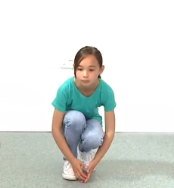 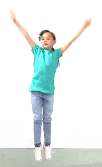 English Learning intention: To use verbs.Go through the PowerPoint to see how we can change the verbs from the story, ‘Peter and the Wolf’ and have a go at changing them about the duck. Alternative 1: Go through the PowerPoint to see how we can change the verbs from the story, ‘Peter and the Wolf’ and have a go at changing them about the duck.Alternative 2:Go through the PowerPoint to see how we can change the verbs from the story, ‘Peter and the Wolf’ and have a go at changing them about the duck.English Learning intention: To use verbs.Go through the PowerPoint to see how we can change the verbs from the story, ‘Peter and the Wolf’ and have a go at changing them about the duck. Alternative 1: Go through the PowerPoint to see how we can change the verbs from the story, ‘Peter and the Wolf’ and have a go at changing them about the duck.Alternative 2:Go through the PowerPoint to see how we can change the verbs from the story, ‘Peter and the Wolf’ and have a go at changing them about the duck.English Learning intention: To use verbs.Go through the PowerPoint to see how we can change the verbs from the story, ‘Peter and the Wolf’ and have a go at changing them about the duck. Alternative 1: Go through the PowerPoint to see how we can change the verbs from the story, ‘Peter and the Wolf’ and have a go at changing them about the duck.Alternative 2:Go through the PowerPoint to see how we can change the verbs from the story, ‘Peter and the Wolf’ and have a go at changing them about the duck.English Learning intention: To use verbs.Go through the PowerPoint to see how we can change the verbs from the story, ‘Peter and the Wolf’ and have a go at changing them about the duck. Alternative 1: Go through the PowerPoint to see how we can change the verbs from the story, ‘Peter and the Wolf’ and have a go at changing them about the duck.Alternative 2:Go through the PowerPoint to see how we can change the verbs from the story, ‘Peter and the Wolf’ and have a go at changing them about the duck.MathsLearning intention: To learn to represent numbers in different ways. Go through the PowerPoint about representing numbers in different ways. Look at the different ways that we can represent numbers using Numicon. Tell your grown up which number the Numicon represents. Alternative 1:Go through the PowerPoint about representing numbers in different ways. Look at the different ways that we can represent numbers using Numicon. Tell your grown up which number the Numicon represents. Alternative 2:Go through the PowerPoint about teen numbers, numbers between 11 and 20. Tell your grown up which teen numbers the Numicon represents. MathsLearning intention: To learn to represent numbers in different ways. Go through the PowerPoint about representing numbers in different ways. Look at the different ways that we can represent numbers using Numicon. Tell your grown up which number the Numicon represents. Alternative 1:Go through the PowerPoint about representing numbers in different ways. Look at the different ways that we can represent numbers using Numicon. Tell your grown up which number the Numicon represents. Alternative 2:Go through the PowerPoint about teen numbers, numbers between 11 and 20. Tell your grown up which teen numbers the Numicon represents. MathsLearning intention: To learn to represent numbers in different ways. Go through the PowerPoint about representing numbers in different ways. Look at the different ways that we can represent numbers using Numicon. Tell your grown up which number the Numicon represents. Alternative 1:Go through the PowerPoint about representing numbers in different ways. Look at the different ways that we can represent numbers using Numicon. Tell your grown up which number the Numicon represents. Alternative 2:Go through the PowerPoint about teen numbers, numbers between 11 and 20. Tell your grown up which teen numbers the Numicon represents. MathsLearning intention: To learn to represent numbers in different ways. Go through the PowerPoint about representing numbers in different ways. Look at the different ways that we can represent numbers using Numicon. Tell your grown up which number the Numicon represents. Alternative 1:Go through the PowerPoint about representing numbers in different ways. Look at the different ways that we can represent numbers using Numicon. Tell your grown up which number the Numicon represents. Alternative 2:Go through the PowerPoint about teen numbers, numbers between 11 and 20. Tell your grown up which teen numbers the Numicon represents. Foundation - DTLearning intention: To design a wolf trap.Have a look at Peter’s letter PowerPoint about making a wolf trap. Design your wolf trap on the worksheet. Can you label the materials you would use? Foundation - DTLearning intention: To design a wolf trap.Have a look at Peter’s letter PowerPoint about making a wolf trap. Design your wolf trap on the worksheet. Can you label the materials you would use? Foundation - DTLearning intention: To design a wolf trap.Have a look at Peter’s letter PowerPoint about making a wolf trap. Design your wolf trap on the worksheet. Can you label the materials you would use? Foundation - DTLearning intention: To design a wolf trap.Have a look at Peter’s letter PowerPoint about making a wolf trap. Design your wolf trap on the worksheet. Can you label the materials you would use? Reading:Read the Set 2 Speed sounds in and out of order.Look through the PowerPoint to see the start of the book, ‘Journey’. Answer the questions at the end with family or in your head.Alternative 1:Read the some of the Set 1 Speed sounds in and out of order.Look through the PowerPoint to see the start of the book, ‘Journey’. Answer the questions at the end with family or in your head.Alternative 2:Read the some of the Set 1 Speed sounds in and out of order.Look through the PowerPoint to see the start of the book, ‘Journey’. Answer the questions at the end with family or in your head.Remember, the school website is:http://www.moorside.newcastle.sch.uk/websiteIf you are stuck or want to send completed work then email: linda.hall@moorside.newcastle.sch.uk  Remember, the school website is:http://www.moorside.newcastle.sch.uk/websiteIf you are stuck or want to send completed work then email: linda.hall@moorside.newcastle.sch.uk  Remember, the school website is:http://www.moorside.newcastle.sch.uk/websiteIf you are stuck or want to send completed work then email: linda.hall@moorside.newcastle.sch.uk  